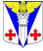                                               АДМИНИСТРАЦИЯМуниципального образования «Котельское сельское поселение» Кингисеппского муниципального района                                                     Ленинградской области                                               ПОСТАНОВЛЕНИЕОб утверждении порядка проведения антикоррупционной экспертизы постановлений администрации муниципального образования «Котельское сельское поселение» и их проектов В соответствии с Федеральными законами от 06.10.2003 № 131-ФЗ «Об общих принципах организации местного самоуправления в Российской Федерации», Федеральными законами от 25 декабря 2008 года № 273-ФЗ «О противодействии коррупции», от 17 июля 2009 года № 172-ФЗ «Об антикоррупционной экспертизе нормативных правовых актов и проектов нормативных правовых актов», а также Уставом муниципального образования «Котельское сельское поселение», администрацияПОСТАНОВЛЯЕТ:1. Утвердить порядок проведения антикоррупционной экспертизы постановлений администрации муниципального образования «Котельское сельское поселение» и их проектов, согласно приложению.2. Опубликовать данное постановление в средствах массовой информации и разместить на официальном сайте муниципального образования «Котельское сельское поселение» в сети «Интернет».    	3. Постановление вступает в законную силу после его официального опубликования (обнародования).И.о. главы администрации                                                                                                                     МО    «Котельское сельское поселение»                                     Е.Г. СмирноваС полным текстом нормативного правового акта можно ознакомиться на официальном сайтеМО «Котельское сельское поселение» http://kotelskoe-adm.ru/documents/1096.html«12» апреля 2021 года  № 61